                    ALFALFA FIRE DISTRICT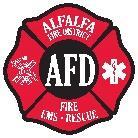 Business MeetingAlfalfa Fire Station 25889 Alfalfa Market Rd., Alfalfa, OR                                                          December 14th , 2022 - 5:00 p.m.PLEASE MUTE OR TURN OFF CELL PHONEAGENDA1. Call to order / Pledge of Allegiance / Roll Call 2. Visitor Input / Public Comment 3. SDAO presentation 4. Consent agenda:Approval of minutes from previous  business meeting 5. ReportsFinancial review / review of bills. Chief's report.6. Agenda items:`Old Business:County Loan update. Annual financial review State fire marshall grantGenerator updateSupplemental budget meeting 7.  Board member reports/comments: -- David Pike -- Nate Starr -- Carolyn Chase -- John Brooks -- Mark Laucks  The next board meeting will be Wednesday, January 11th 2022 @ 6 PM. Adjourn New Business:New Business:New Business: